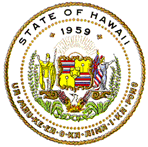 Section 1: HQT ProgressHQTs =Hawaii Qualified Teachers, BOY=Beginning of Year, EOY=End of YearSection 2: Professional Development/Support to EducatorsSection 3: School Data CollectionSection 4: School AssurancesNote:  Compliance will be monitored by DOE.  Failure to meet program regulations and/or established deadlines may result in sanctions, including an interruption of federal funds.QuestionEvidence1.1Percent of classes taught by HQTs BOY 2018-2019Monitor:  Provide data1.2Percent of classes taught by HQTs EOY 2018-2019Monitor:  Provide data1.3Percent of classes taught by HQTs BOY 2019-2020Monitor:  Provide dataQuestionAnswer/Evidence2.1In 2018-19 what activities and professional development funded from Program ID 20696 did the school provide to increase the number of classes taught by state certified or licensed teachers?School:  Provide list and Sign In 2.2What was the amount of Title II A Program ID 20696 funds used to support these activities?School:  Provide amount, PO or Contract, ATP2.3Does the amount in item 2.2 match the FRS expenditure reports and other supporting documentation?School:  Provide Title II expenditure report and supporting documents as applicable2.4In 2018-19 what professional development and other activities did the complex area provide to increase the number of classes taught by state certified or licensed teachers?School:  Provide list and Sign In2.5What activities and professional development and did the school support funded from Program ID 20697 in 2018-19 (all administrators and teachers)?School:  Provide list and Sign In2.6What was the amount of Title II A Program ID 20697 funds used for these activities?School:  Provide amount, PO or Contract, ATP2.7 Does the amount in item 2.6 match the FRS expenditure reports and other supporting documentation?School:  Provide Title II expenditure report and supporting documents as applicable2.8What activities and professional development and did the school support funded from Program ID 20657 in 2018-19 (all administrators and teachers)?School:  Provide list and Sign In2.9What was the amount of Title II A Program ID 20657 funds used for these activities?School:  Provide amount, PO or Contract, ATP2.10Does the amount in item 2.9 match the FRS expenditure reports and other supporting documentation?School:  Provide Title II expenditure report and supporting documents as applicable2.11What Professional development support did the complex area provide to schools?School:  Provide List2.12What mentoring and induction support did the school provide to beginning teachers?School:  Provide list and Sign In2.13What was the amount of Title II A Program ID 20698 funds used for these activities?School:  Provide amount, PO or Contract, ATP2.14 Does the amount in item 2.13 match the FRS expenditure reports and other supporting documentation?School:  Provide Title II expenditure report and supporting documents as applicable2.15What mentoring and induction support does the complex area provide to schools?School:  Provide ListQuestionAnswer/Evidence3.1Does the master schedule match the course offerings, teacher assignment, and student course assignments submitted to DOE?  School:  Provide copy of 2018-19 master schedule3.2Was the course and assignment data submitted in SIS by September 1 and within 30 days of any new course assignment?Monitor:  Check SIS data3.3Did the school confirm the HQT data accuracy including ACCN teaching assignment(s) during the September 2019 Preview? Monitor: Confirm accurate assignments3.4Does the school maintain a copy of all HQ documentation in each teacher’s yellow jacket files (e.g. PDP Plan (optional), HQ Form with attached documents, NHQT parent letter)?School:  Separate all 2018-19 HQ records from teachers’ Yellow Jacket files and provide to monitor for reviewMonitor: Review for completeness 3.5Does the school forward all HQ documentation when a teacher transfers to another DOE school?  School:  Provide names of teachers who transferred to DOE schools at end of 2018-19 and school to which they transferred.3.6Did the school request for a Technology Based Exemption?If yes, what teacher(s) was it submitted for?Did the technology used provide 100% of the instruction, assessment and grading of the student(s)?School:  Provide list, copies of P.O., Invoice and ATP. Provide copy of student(s) grade report (name and PII of student to be removed)3.7Did the school hire any Casual Hire Personnel Part-time teachers (PTT)?  School:  Provide list of names3.7aIf so, How many were Direct Instruction (DIN)?How many were Direct Instructional Support (DIS)?How many were Non-Instructional Duties (NID)?School: provide count for each category3.7bDid the school ensure:The DIN PTT meets the HQT Requirements?The DIS PTT meet the Paraprofessional Requirements?School:  Provide response for each casual employee3.7cDoes the school maintain a copy of all required employment forms (Application, I9 Form, HQT/Paraprofessional Documentation)?School:  Provide copies of the employment forms3.7dDid the school forward the supporting HQT/Paraprofessional documentation to the Educator Quality Section?Monitor:  verify records received in OTM EQS3.8Did the school hire any Casual Hire Personnel Paraprofessional Tutor (PPT)?  School:  Provide list of names3.8aIf so, How many were Direct Instructional Support (DIS)?How many were Non-Instructional Duties (NID)?School: provide count for each category3.8bDid the school ensure:The DIS PPT meet the Paraprofessional Requirements?School:  Provide response for each casual employee3.8cDoes the school maintain a copy of all required employment forms (Application, I9 Form, HQT/Paraprofessional Documentation)?School:  Provide copies of the employment forms3.8dDid the school forward the supporting Paraprofessional documentation to the Educator Quality Section?Monitor:  verify records received in OTM EQSRequirementDocument/Evidence4.1The school assures that parents or guardians were notified when their child had been assigned or had been taught for four or more consecutive weeks by a teacher or substitute who is non-HQ.School:  Provide evidence that parental notification letters were sent to parents of NHQTs and substitutes.  Provide a copy of each letter sent4.2The school assures that all parents were notified of their right to request and receive information on the qualifications of their children’s teachers.School:  Provide a copy of the school’s notification to parents and the method of distribution. 4.3The school assures that parents were provided information on the qualifications of their children’s teachers upon request.School:  Provide evidence of the school’s response to a parental request.